RENCANA PELAKSANAAN PEMBELAJARAN(RPP)Satuan Pendidikan	: SMP ...							Mata Pelajaran        	: Bahasa InggrisKelas/semester	: VII/1 (satu)Materi Pokok	: Teks Lisan dan Tulis untuk Menanyakan dan Menyatakan 			  	  Sifat Orang, Binatang, dan BendaAlokasi Waktu	: 2 pertemuan (4 JP) Kompetensi IntiKompetensi Dasar dan Indikator Pencapaian KompetensiTujuan Pembelajaran   Pertemuan PertamaSetelah mengikuti serangkaian kegiatan pembelajaran, peserta didik dapat:mengidentifikasi tujuan komunikatif teks secara berkelompok berdasarkan pertanyaan pengarah dari guru;mengidentifikasi struktur teks secara berkelompok berdasarkan pertanyaan pengarah dari guru;mengidentifikasi kata sifat yang terdapat dalam teks secara berkelompok;mengidentifikasi kata kerja yang terdapat dalam teks secara berkelompok;mengidentifikasi frase benda yang terdapat dalam teks secara berkelompok;mengidentifikasi kata keterangan yang terdapat dalam teks secara berkelompok;Pertemuan Kedua	menulis learning log yang mengungkapkan rasa syukur atas kesempatan dapat belajar 	bahasa Inggris; bertanggung jawab atas tindakan anggotanya saat menjadi pemimpin kelompok;mengakui ketika membuat kesalahan;tidak menyalahkan orang lain atas tindakannya sendiri;melakukan hal-hal yang dikatakan akan dikerjakan tanpa diingatkan orang lain;menanyakan sifat dan 	ciri fisik benda secara 	tertulis dengan akurat, runtut dan berterima dalam bentuk poster hasil kegiatan neighborhood walk;menyatakan sifat dan 	ciri fisik benda secara 	tertulis dengan akurat, runtut dan berterima dalam bentuk poster hasil kegiatan neighborhood walk;menanyakan sifat dan ciri fisik benda secara lisan dengan akurat, lancar dan berterima berdasarkan poster hasil kegiatan neighborhood walk;menyatakan sifat dan 	ciri fisik benda secara 	lisan dengan akurat, 	lancar 	dan berterima hasil kegiatan neighborhood walk.Materi Pembelajaran  Pertemuan PertamaFungsi Sosial	:	Mendeskripsikan dan mengidentifikasikan bendaStruktur Teks	:	an introduction to the subject of the description;characteristic features of the subject, eg physical appearance, qualities, habitual behaviour, significant attributes.Unsur Kebahasaan:	Kata sifat (big, small, tall, short, fast, colorful, expensive, dsb.)Kata keterangan (very, so, really, extremely, dsb.)Bentuk pendek (It’s, They’re, dsb.)Kalimat/Ungkapan (What does it look like? What do they look like? What do you think? How nice they are! It is very beautiful)Kata Tanya (what,which, how)Kata ganti (this, that, those, these, it, they, dsb.)Introductory there (there is, there are)Nama-nama bendaKata kerja dalam the simple present tense: have, has, be, dsb.Ucapan, tekanan kata, intonasi, dan ejaanTopik: Benda-benda yang berada di sekitar dan relevan dengan kehidupan siswa Pertemuan KeduaFungsi Sosial	:	Mendeskripsikan dan mengidentifikasikan bendaStruktur Teks	:	an introduction to the subject of the description;characteristic features of the subject, eg physical appearance, qualities, habitual behaviour, significant attributes.Unsur Kebahasaan:	Kata sifat (big, small, tall, short, fast, colorful, expensive, dsb.)Kata keterangan (very, so, really, extremely, dsb.)Bentuk pendek (It’s, They’re, dsb.)Kalimat/Ungkapan (What does it look like? What do they look like? What do you think? How nice they are! It is very beautiful)Kata Tanya (what,which, how)Kata ganti (this, that, those, these, it, they, dsb.)Introductory there (there is, there are)Nama-nama bendaKata kerja dalam the simple present tense: have, has, be, dsb.Ucapan, tekanan kata, intonasi, dan ejaanTopik: Benda-benda yang berada di sekitar dan relevan dengan kehidupan siswa Metode PembelajaranMetode IlmiahCLTMedia, Alat, dan Sumber PembelajaranMedia Gambar benda, kartu kata, posterAlatRealia benda, spidol warna, kertas spectra, kertas planoSumber PembelajaranKementerian Pendidikan dan Kebudayaan. 2013. Bahasa Inggris, When English rings the bell. Jakarta: Politeknik Negri Media Kreatif. Hal. 125.Board of Studies New South Wales. 1998. English K-6 Modules. Sydney: Board of Studies NSW. Hal. 85.Amos E., Prescher E., & Raby J.1998. Winner Student Book 1. Jakarta: Pearson Education Asia Pte Ltd. 69. Lingkungan sekitar: Nama dan lokasi lingkungan sekitar sekolah Langkah-langkah Kegiatan Pembelajaran	Pertemuan KesatuPendahuluan  (10 menit )Guru memberi salam (greeting);Guru memeriksa kehadiran siswa;Guru menyiapkan  peserta  didik  secara  psikis  dan  fisik  untuk  mengikuti proses   pembelajaran; Guru memberi  motivasi  belajar  siswa  secara  kontekstual  sesuai  manfaat dan  aplikasi  materi  ajar  dalam  kehidupan  sehari-hari,  dengan memberikan  contoh  dan  perbandingan  lokal,  nasional  dan internasional; Guru mengajukan tentang kaitan antara pengetahuan sebelumnya dengan materi yang akan dipelajari; Guru menjelaskan tentang tujuan  pembelajaran  atau  kompetensi  dasar  yang  akan dicapai; Guru menyampaikan cakupan materi dan uraian kegiatan sesuai  silabus.Kegiatan inti (60 menit)MengamatiPeserta didik mengamati teks sederhana tentang menanyakan, menyatakan sifat, dan mendeskripsikan benda.Peserta didik melakukan tanya jawab atau interaksi dengan guru untuk menanyakan hal-hal yang belum diketahui atau ingin diketahui.Merumuskan Pertanyaan atau HipotesisPeserta didik mengajukan pertanyaan tentang isi teks, makna kata, tata bahasa, struktur teks, fungsi komuikatif teks, serta hal-hal lain yang ingin diketahui dengan cara yang sederhana.Peserta didik mengajukan pertanyaan tentang cara menanyakan sifat benda.Peserta didik mengajukan pertanyaan tentang cara menyatakan sifat benda.Mengumpulkan Data atau Informasi Peserta didik membentuk kelompok yang beranggotakan lima (orang).Peserta didik menerima pembagian contoh teks deskriptif (cara menanyakan dan menyatakan sifat benda) yang berbeda-beda untuk masing-masing kelompok.Peserta didik menggarisbawahi kata-kata yang menerangkan benda yang terdapat dalam teks secara berkelompok. Peserta didik melingkari kata kerja yang digunakan dalam teks tersebut secara berkelompok. Peserta didik member tanda kotak pada frase-frase benda dalam teks secara berkelompok.Peserta didik memberi tanda segitiga pada kata keterangan yang terdapat dalam teks. Menganalisis Data atau Informasi dan Membuat Kesimpulan Peserta didik mengidentifikasi fungsi dan jenis kata yang ditandai (garis bawah, lingkaran, dan tanda kotak) dengan cara sederhana.Peserta didik mengidentifikasi struktur kalimat yang terdapat dalam teks dengan cara sederhana.Peserta didik mengidentifikasi tujuan komunikatif teks berdasarkan pertanyaan pengarah dari guru. Peserta didik mengidentifikasi struktur teks berdasarkan pertanyaan pengarah dari guru. MengomunikasikanDua (2) orang peserta didik (wakil kelompok) berkeliling dari kelompok satu ke kelompok lain untuk mempresentasikan hasil diskusi dan temuan mereka tentang kata sifat, kata kerja, frase benda, kata keterangan, tujuan komunikatif teks, dan struktur teks. Guru memberikan umpan balik terhadap pemahaman konsep peserta didik tentang materi yang dipelajari. Penutup (10 menit)Peserta didik dan guru melakukan refleksi terhadap kegiatan pembelajaran dan manfaat-manfaatnya.Peserta didik dan guru memberikan umpan balik terhadap proses dan hasil pembelajaran.Guru memberikan penugasan berupa tugas mandiri untuk menuliskan deskripsi sederhana tentang sifat dan ciri fisik benda-benda kesayangan mereka atau benda-benda unik berdasarkan hasil penelusuran di laman-laman internet.Peserta didik memperhatikan informasi tentang rencana kegiatan pembelajaran untuk pertemuan berikutnya.Peserta didik dan guru mengucapkan salam perpisahan.Pertemuan KeduaPendahuluan  (10 menit )Guru memberi salam (greeting);Guru memeriksa kehadiran siswa;Guru menyiapkan  peserta  didik  secara  psikis  dan  fisik  untuk  mengikuti proses   pembelajaran; Guru memberi  motivasi  belajar  siswa  secara  kontekstual  sesuai  manfaat dan  aplikasi  materi  ajar  dalam  kehidupan  sehari-hari,  dengan memberikan  contoh  dan  perbandingan  lokal,  nasional  dan internasional; Guru mengajukan tentang kaitan antara pengetahuan sebelumnya dengan materi yang akan dipelajari; Guru menjelaskan tentang tujuan  pembelajaran  atau  kompetensi  dasar  yang  akan dicapai; Guru menyampaikan cakupan materi dan uraian kegiatan sesuai silabus.Kegiatan inti (60 menit)MenciptaPeserta didik mengamati dan melabeli gambar dengan nama-nama dalam bahasa Inggris: 2 buah pohon yang pendek dan tinggi, beberapa pohon bunga dengan bunga yang sedang mekar, dua buah tempat sampah dengan warna biru dan orange, seseorang sedang duduk diatas sepeda gunung dan kantin sekolah yang ditempelkan oleh guru satu per satu. Peserta didik menempelkan kata sifat yang mendeskripsikan gambar-gambar tersebut. Peserta didik mendeskripsikan gambar-gambar tersebut dengan menggunakan kata-kata yang sudah dipelajari berdasarkan pertanyaan arahan dari guru secara individu. Peserta didik menuliskan jawaban (kalimat) di papan tulis setelah menjawabnya secara lisan secara individu. Peserta didik mengucapkan kalimat-kalimat yang terdapat di papan tulis dengan cara menirukan ucapan guru. Peserta didik menyusun teks pendek berdasarkan gambar-gambar yang disediakan secara berkelompok. Kalimat pertama disediakan oleh guru.Masing-masing kelompok melakukan silent walk (Shopping/belanja).Peserta didik membagi diri dalam beberapa kelompok yang beranggotakan 5 atau 6 orang. Peserta didik menerima penjelasan tentang kegiatan neighborhood walk. Peserta didik menerima lembar kerja yang harus dilengkapi pada saat kegiatan neighborhood walk. Peserta didik secara berkelompok melakukan kegiatan neighborhood walk. Peserta didik secara berkelompok membuat poster sederhana tentang deskripsi benda, yang ada di sekitar hot spot berdasarkan catatan selama kegiatan neighborhood walk. Perwakilan kelompok mempresentasikan isi poster tersebut di depan kelas. Peserta didik dari kelompok lain diberi kesempatan mengajukan pertanyaan, mengklarifikasi atau mengonfirmasi presentasi dengan bantuan guru. Peserta didik menempelkan poster yang dihasilkan di dinding atau di papan display. Peserta didik melakukan refleksi atas kesempatan bisa mempelajari Bahasa Inggris dengan pertanyaan pengarah dari guru, dan kemudian menulis learning logs sederhana tentang rasa syukur mereka atas kesempatan belajar yang diberikan.Peserta didik mengisi evaluasi diri tentang sikap sosial bertanggung jawab.Peserta didik mengerjakan quiz yang diberikan oleh guru.Penutup (10 menit)Peserta didik dan guru melakukan refleksi terhadap kegiatan pembelajaran dan manfaat-manfaatnya.Peserta didik dan guru memberikan umpan balik terhadap proses dan hasil pembelajaran.Guru memberikan penugasan berupa tugas mandiri untuk menuliskan deskripsi sederhana tentang sifat dan ciri fisik benda-benda kesayangan mereka atau benda-benda unik berdasarkan hasil penelusuran di laman-laman internet.Peserta didik memperhatikan informasi tentang rencana kegiatan pembelajaran untuk pertemuan berikutnya.Peserta didik dan guru mengucapkan salam perpisahan.PenilaianSikap spiritualTeknik Penilaian	: TertulisBentuk Instrumen	: Learning JournalKisi-kisi	:Instrumen: lihat Lampiran ...Rubrik Penilaian Sikap SpiritualPedoman Penskoran:Konversi Kompetensi Pengetahuan, Keterampilan dan SikapSikap sosialTeknik Penilaian	: Penilaian sejawat (antar teman)Bentuk Instrumen	: Lembar Peer Assessment Kisi-kisi	:Instrumen: lihat Lampiran ...Rubrik Penilaian Sikap SosialKeterangan: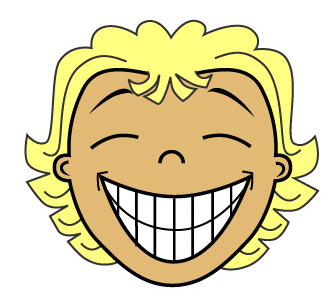 	= 2always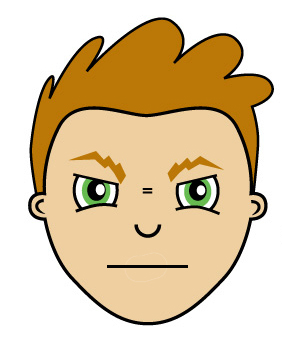 	= 1often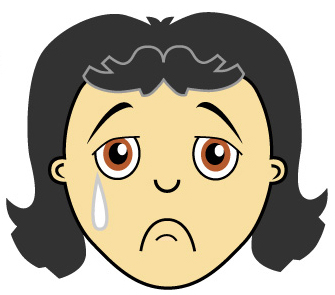 		= 0,5	seldomContoh: Mencentang            untuk seluruh pernyataan. 			= 2 + 2 + 2 = Skor 6	Bila mencentang:			= 2 + 2 + 1 = Skor 5, dst.	Bila mencentang:						= 2 + 1 + 0,5 = Skor 3,5Pedoman PenskoranKonversi Kompetensi Pengetahuan, Keterampilan dan SikapPengetahuanTeknik Penilaian	: Tes Tertulis Bentuk Instrumen	: Pilihan Ganda Kisi-kisi	: Instrumen: lihat Lampiran ...Pedoman penskoran: Setiap jawaban benar diberi skor 1 (satu)Konversi Kompetensi Pengetahuan, Keterampilan dan SikapKeterampilanTeknik Penilaian	: Unjuk KerjaBentuk Instrumen	: Tes Keterampilan Menulis, Membaca dan 					  berbicaraKisi-kisi:Instrumen: lihat Lampiran ...Rubrik Tes Keterampilan Menulis (Soal No. 6 dan 7)Pedoman PenskoranKonversi Kompetensi Pengetahuan, Keterampilan dan SikapKonversi keterampilan membaca dan mendengarkan, soal No. 8 – 10.Setiap jawaban benar diberi skor 1 (satu)Konversi Kompetensi Pengetahuan, Keterampilan dan SikapRubrik untuk penilaian keterampilan berbicara Lampiran 4 Part Three, bagian A.Pedoman Penskoran:Konversi Kompetensi Pengetahuan, Keterampilan dan SikapRubrik untuk penilaian keterampilan menulis Lampiran 4 Part Three, bagian B.Pedoman Peskoran:Konversi Kompetensi Pengetahuan, Keterampilan dan Sikap...................., .............................. 20...  Mengetahui						Kepala SMP...					Guru Mata Pelajaran_______________________				 _________________________NIP. ...						NIP. ...Lampiran 1: Instrumen Penilaian Sikap Spiritual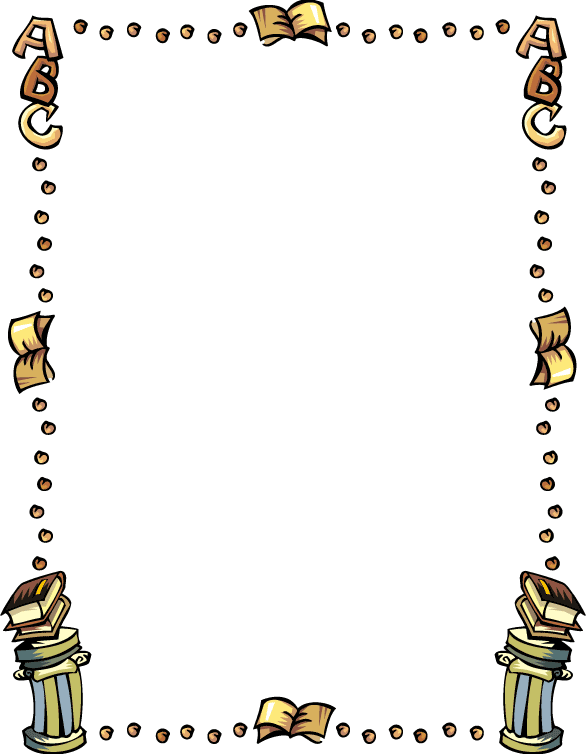 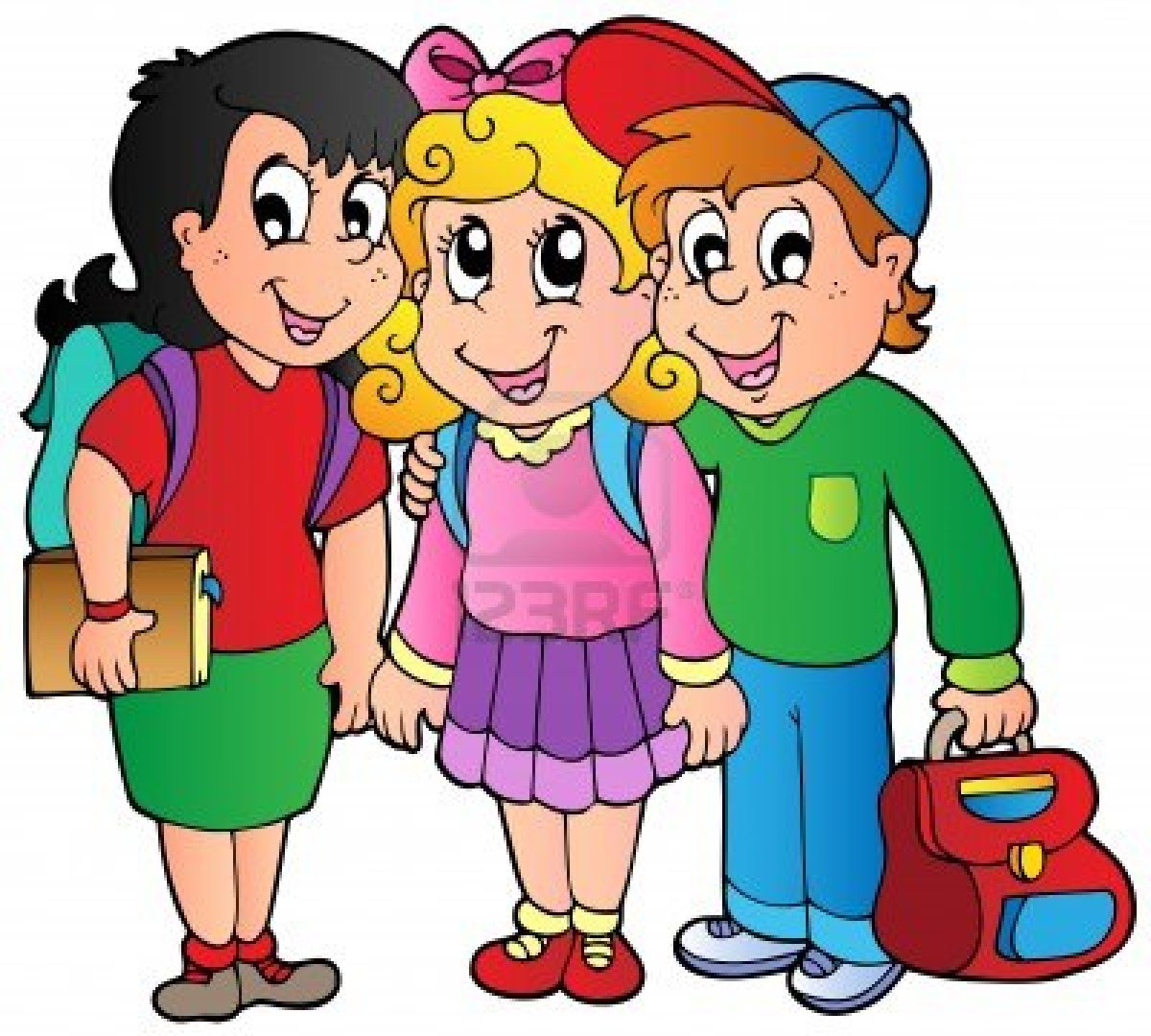 Lampiran 2: Instrumen Penilaian Sikap SosialLampiran 3: Instrumen Penilaian PengetahuanPart One: Choose the best answer.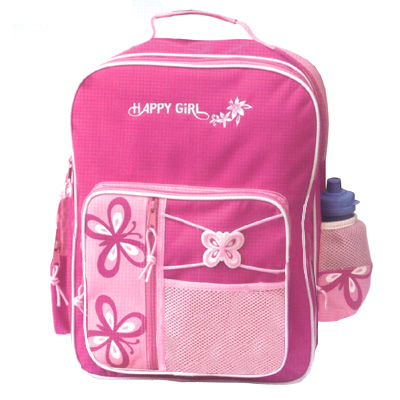 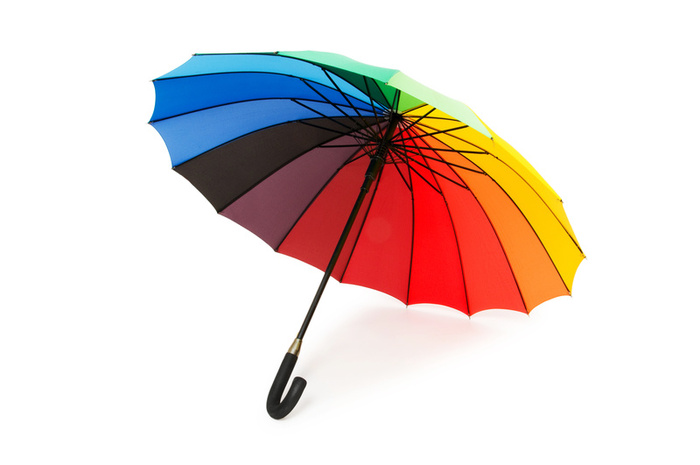 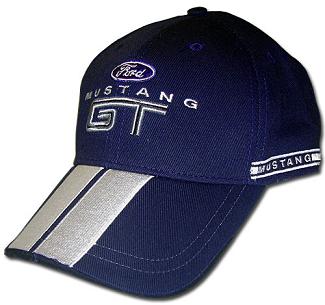 They are … their belongings.callinginvitingshowingdescribing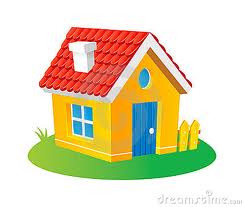 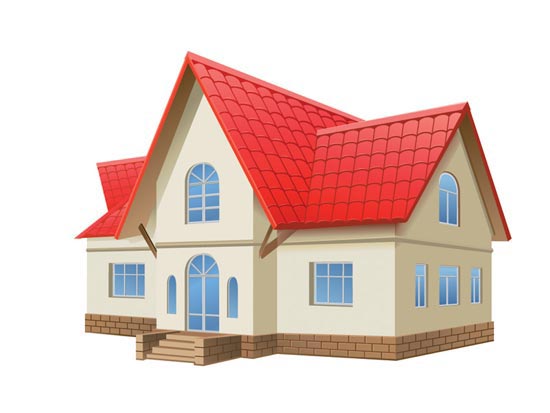 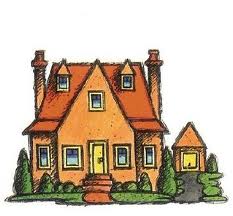 They are … houses.identifyinggroupingdrawingseeing	Which word describes the doll?	The doll is funny because it can cry and laugh.		1	 2		 3		      41234	Which bike has front big basket?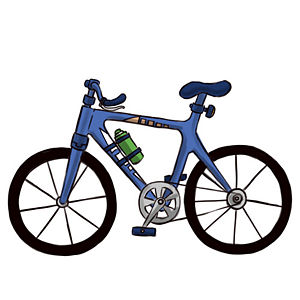 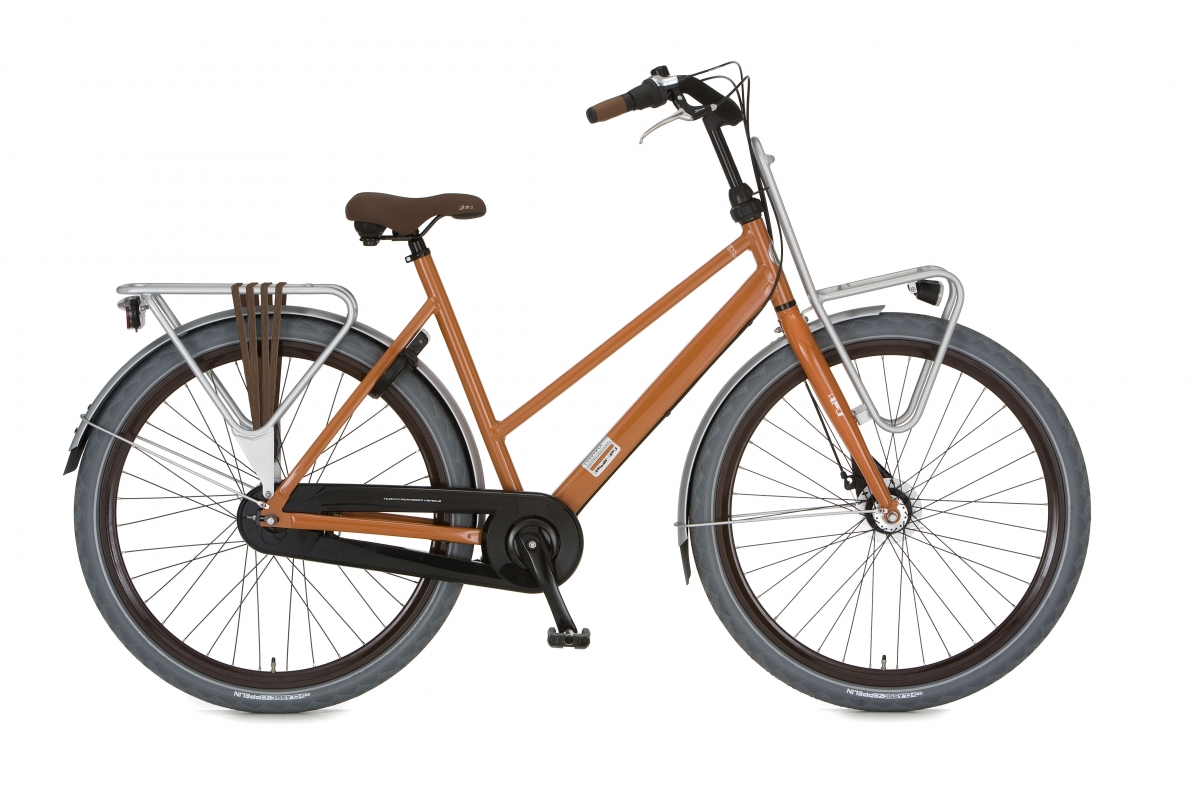 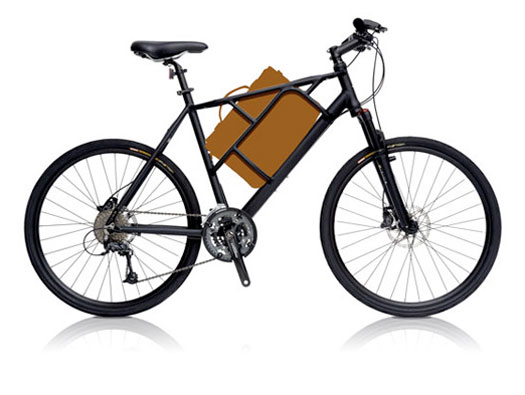 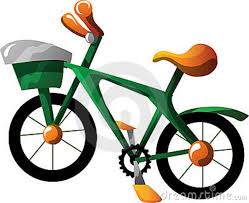           A		         B			        C			     DLook at the school bus. It looks….quiet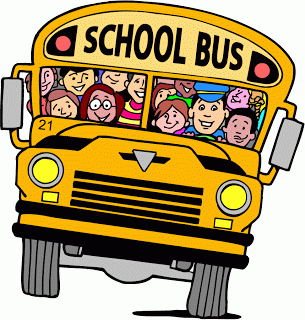 lonelycrowdedemptyLampiran 4: Instrumen Penilaian KeterampilanPart Two: Do the instructions. Ask what your friend’s bike looks like.						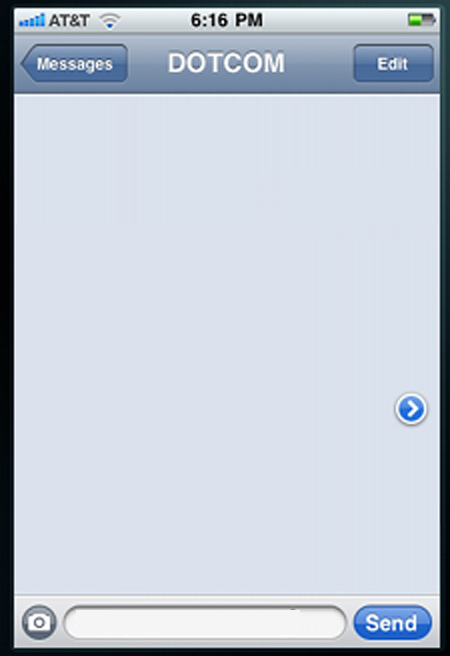 Reply your friend’s short message.Read the description and tick the appropriate picture.It is usually brown. It is long and hard. It is made of wood. We can find it in a publick garden.  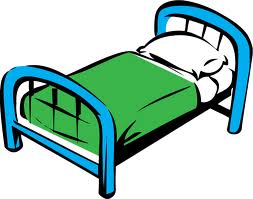 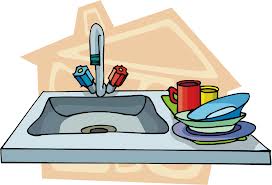 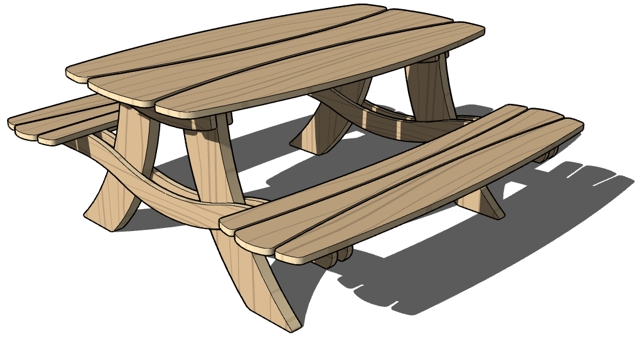 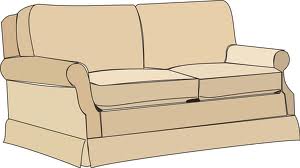 Listen to the description and tick the appropriate picture.“I like her nice dress. It is a dotted dress. It looks very beautiful.” (Listening Script)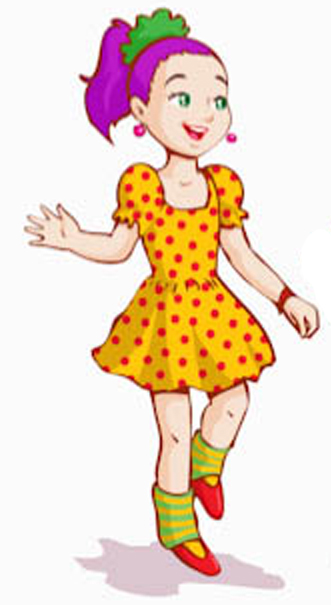 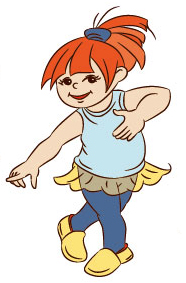 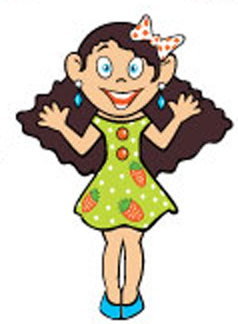 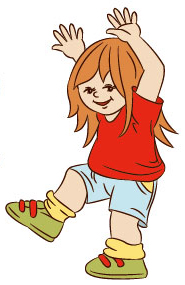 Listen to the description and tick the appropriate picture.“My house is very big. It has two chimneys. It has many windows.” (Listening Script)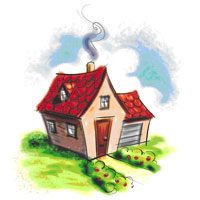 Part Three: Do the instructions. Say something in English on the following occasions.You want to know what your friend’s toy train looks like.You want to tell your friend what your new shoes look like.Describe your favourite thing to the class. Write a very short and simple descrption about your house.KI 1:Menghargai dan menghayati ajaran agama yang dianutnyaKI 2:Menghargai dan menghayati perilaku jujur, disiplin, tanggungjawab, peduli (toleransi, gotongroyong), santun, percaya diri, dalam berinteraksi secara efektif dengan lingkungan sosial dan alam dalam jangkauan pergaulan dan keberadaannyaKI 3:Memahami pengetahuan (faktual, konseptual, dan prosedural) berdasarkan rasa ingin tahunya tentang ilmu pengetahuan, teknologi, seni, budaya terkait fenomena dan kejadian tampak mataKI 4:Mencoba, mengolah, dan menyaji dalam ranah konkret (menggunakan, mengurai, merangkai, memodifikasi, dan membuat) dan ranah abstrak (menulis, membaca, menghitung, menggambar, dan mengarang) sesuai dengan yang dipelajari di sekolah dan sumber lain yang sama dalam sudut pandang/teoriNo.Kompetensi DasarKompetensi DasarIndikator Pencapaian Kompetensi1.1.1Mensyukuri  kesempatan  dapat mempelajari  bahasa  Inggris  sebagai bahasa  pengantar  komunikasi internasional  yang  diwujudkan  dalam semangat belajar.1.1.1	Menulis learning log yang 	mengungkapkan rasa 	syukur atas kesempatan 	dapat belajar bahasa 	Inggris2.3.4.2.23.74.8Menunjukkan perilaku jujur, disiplin, percaya diri, dan bertanggung jawab dalam melaksanakan komunikasi transaksional dengan guru dan teman. (Cetak tebal: Fokus untuk pembelajaran dalam  RRP ini)Memahami fungsi sosial, struktur teks, dan unsur kebahasaan pada teks untuk menyatakan dan menanyakan sifat orang, binatang, benda, sangat pendek dan sederhana, sesuai dengan konteks penggunaannya. Menyusun teks lisan dan tulis untuk menyatakan dan menanyakan sifat orang, binatang, dan benda, dengan memperhatikan fungsi sosial, struktur teks dan unsur kebahasaan yang benar dan sesuai konteks. 2.2.1	Bertanggung jawab atas 	tindakan anggotanya 	saat menjadi pemimpin 	kelompok2.2.2	Mengakui ketika 	membuat kesalahan2.2.3	Tidak menyalahkan 	orang lain atas 	tindakannya sendiri2.2.4	Melakukan hal-hal yang 	dikatakan akan 	dikerjakan tanpa 	diingatkan orang lain3.7.1 	Menentukan tujuan 	komunikatif 	teks 	3.7.2	Mengidentifikasi 	struktur teks3.7.3	Mengidentifikasi unsur 	kebahasaan dalam teks4.8.1	Menanyakan sifat dan 	ciri fisik benda secara 	lisan 	dengan akurat, 	lancar 	dan berterima4.8.2	Menyatakan sifat dan 	ciri fisik benda secara 	lisan 	dengan akurat, 	lancar 	dan berterima4.8.3	Menanyakan sifat dan 	ciri fisik benda secara 	tertulis dengan 	akurat, runtut dan 	berterima4.8.4 	Menyatakan sifat dan 	ciri fisik benda secara 	tertulis dengan akurat, 	runtut dan berterimaNo.Sikap/nilaiButir Instrumen1.Menulis learning log tentang kesyukuran berkesempatan belajar Bahasa InggrisLampiran 1NoIndikatorSkor1Menggunakan 8 kata positif dan dua diantaranya adalah kata “God” dan “Thank” 52Menggunakan 6 kata positif dan dua diantaranya adalah kata “God” dan “Thank” 43Menggunakan 4 kata positif dan dua diantaranya adalah kata “God” dan “Thank” 34Menggunakan 4 kata positif tanpa kata “God” dan “Thank” 25Menggunakan kurang dari 4 kata positif tanpa kata “God” dan “Thank” 1PredikatNilai KompetensiNilai KompetensiNilai KompetensiPredikatPengetahuanKeterampilanSikapA44SBA-3.663.66SBB+3.333.33BB33BB-2.662.66BC+2.332.33CC22CC-1.661.66CD+1.331.33KD-11KNo.Sikap/nilaiButir InstrumenMemberikan penilaian terhadap diri sendiri tentang nilai tanggung jawab Lampiran Penilaian Sikap 1-3PredikatNilai KompetensiNilai KompetensiNilai KompetensiPredikatPengetahuanKeterampilanSikapA44SBA-3.663.66SBB+3.333.33BB33BB-2.662.66BC+2.332.33CC22CC-1.661.66CD+1.331.33KD-11KNo.IndikatorButir InstrumenDisajikan teks bergambar tentang sifat atau ciri fisik suatu benda, siswa dapat menentukan fungsi sosialnya dengan benar.Soal No. 1 dan 2Disajikan sebuah kalimat dengan beberapa kata digarisbawahi, siswa dapat menentukan kata sifatnya dengan tepatSoal No. 3Disajikan pertanyaan yang mengandung sifat atau ciri fisik benda tertentu, siswa dapat menentukan gambarnya dengan tepat.Soal No. 4Disajikan sebuah kalimat tidak lengkap dan gambar yang relevan, siswa dapat melengkapinya dengan kata sifat yang tepat.Soal No. 5PredikatNilai KompetensiNilai KompetensiNilai KompetensiPredikatPengetahuanKeterampilanSikapA44SBA-3.663.66SBB+3.333.33BB33BB-2.662.66BC+2.332.33CC22CC-1.661.66CD+1.331.33KD-11KNo.Keterampilan/IndikatorButir InstrumenMenulisMenulisDisajikan sebuah jawaban pesan singkat tentang menyatakan dan menanyakan sifat benda, siswa dapat menuliskan pesan singkat pertanyaannya dengan akurat, runtut dan berterima.Soal No. 6Disajikan sebuah jawaban pesan singkat tentang menyatakan dan menanyakan sifat benda, siswa dapat menuliskan pesan singkat pertanyaannya dengan akurat, runtut dan berterima.Soal No. 7Disajikan sebuah teks sederhana tentang menyatakan dan menanyakan sifat benda serta 4 (empat) buah gambar, siswa dapat menentukan salah satu gambar yang dideskripsikan dengan tepat.Soal No. 8Diperdengarkan sebuah teks sederhana tentang menyatakan dan menanyakan sifat benda serta 4 (empat) buah gambar, siswa dapat menentukan salah satu gambar yang dideskripsikan dengan tepat.Soal No. 9 dan 10Disajikan sebuah situasi sederhana, siswa dapat menanyakan sifat atau ciri fisik benda dengan lancar, runtut dan berterima.Soal No. A.1Disajikan sebuah situasi sederhana, siswa dapatMenyatakan sifat atau ciri benda dengan lancar, runtut dan berterima.Soal No. A.2Siswa dapat mendeskripsikan benda kesayangannya secara lisan di depan kelas dengan akurat, lancar dan berterima.Soal No. A.3Siswa dapat menuliskan deskripsi rumahnya dalam bentuk teks sangat sederhana secara akurat, runtut dan berterima.Soal No. BNoAspek yang DinilaiKriteriaSkor1Kesesuaian isi dengan tujuan penulisan pesan100% isi sesuai 51Kesesuaian isi dengan tujuan penulisan pesan80% isi sesuai41Kesesuaian isi dengan tujuan penulisan pesan60% isi sesuai31Kesesuaian isi dengan tujuan penulisan pesan40% isi sesuai21Kesesuaian isi dengan tujuan penulisan pesan20% isi sesuai12Pilihan kata100% pilihan kata tepat52Pilihan kata80%  pilihan kata tepat42Pilihan kata60%  pilihan kata tepat32Pilihan kata40%  pilihan kata tepat22Pilihan kata20%  pilihan kata tepat13Penulisan kosa kata100% penulisan kosa kata tepat53Penulisan kosa kata80% penulisan kosa kata tepat43Penulisan kosa kata60% penulisan kosa kata tepat33Penulisan kosa kata40% penulisan kosa kata tepat23Penulisan kosa kata20% penulisan kosa kata tepat14Ketepatan tata bahasa100% penggunaan tata bahasa  tepat54Ketepatan tata bahasa80%  penggunaan tata bahasa  tepat44Ketepatan tata bahasa60%  penggunaan tata bahasa  tepat34Ketepatan tata bahasa40%  penggunaan tata bahasa  tepat24Ketepatan tata bahasa20%  penggunaan tata bahasa  tepat1PredikatNilai KompetensiNilai KompetensiNilai KompetensiPredikatPengetahuanKeterampilanSikapA44SBA-3.663.66SBB+3.333.33BB33BB-2.662.66BC+2.332.33CC22CC-1.661.66CD+1.331.33KD-11KPredikatNilai KompetensiNilai KompetensiNilai KompetensiPredikatPengetahuanKeterampilanSikapA44SBA-3.663.66SBB+3.333.33BB33BB-2.662.66BC+2.332.33CC22CC-1.661.66CD+1.331.33KD-11KASPEKKETERANGANSKORPelafalanSangat jelas sehingga mudah dipahamiMudah dipahami meskipun pengaruh bahasa ibu dapat dideteksiAda masalah pengucapan sehingga pendengar perlu  konsentrasi penuhAda masalah pengucapan yang serius sehingga tidak bisa dipahami4321TatabahasaTidak ada atau sedikit kesalahan tatabahasaKadang-kadang ada kesalahan tetapi tidak mempengaruhi maknaSering membuat kesalahan sehingga makna sulit dipahamiKesalahan tatabahasa sangat parah sehingga tidak bisa dipahami4321KosakataMenggunakan kosakata dan ungkapan yang tepat Kadang-kadang menggunakan kosakata yang kurang tepat sehingga harus menjelaskan lagiSering menggunakan kosakata yang tidak tepat Kosakata sangat terbatas sehingga percakapan tidak mungkin terjadi4321KelancaranSangat lancar.Kelancaran sedikit terganggu oleh masalah bahasaSering ragu-ragu dan terhenti karena keterbatasan bahasaBicara terputus-putus dan terhenti sehingga percakapan tidak mungkin terjadi.4321PredikatNilai KompetensiNilai KompetensiNilai KompetensiPredikatPengetahuanKeterampilanSikapA44SBA-3.663.66SBB+3.333.33BB33BB-2.662.66BC+2.332.33CC22CC-1.661.66CD+1.331.33KD-11KNoAspek yang DinilaiKriteriaSkor1Kesesuaian isi dengan tujuan penulisan pesan100% isi sesuai 51Kesesuaian isi dengan tujuan penulisan pesan80% isi sesuai41Kesesuaian isi dengan tujuan penulisan pesan60% isi sesuai31Kesesuaian isi dengan tujuan penulisan pesan40% isi sesuai21Kesesuaian isi dengan tujuan penulisan pesan20% isi sesuai12Pilihan kata100% pilihan kata tepat52Pilihan kata80%  pilihan kata tepat42Pilihan kata60%  pilihan kata tepat32Pilihan kata40%  pilihan kata tepat22Pilihan kata20%  pilihan kata tepat13Keterpaduan kalimat100% kalimat terpadu dan runtut53Keterpaduan kalimat80%   kalimat terpadu dan runtut43Keterpaduan kalimat60%   kalimat terpadu dan runtut33Keterpaduan kalimat40%   kalimat terpadu dan runtut23Keterpaduan kalimat20%   kalimat terpadu dan runtut14Penulisan kosa kata100% penulisan kosa kata tepat54Penulisan kosa kata80% penulisan kosa kata tepat44Penulisan kosa kata60% penulisan kosa kata tepat34Penulisan kosa kata40% penulisan kosa kata tepat24Penulisan kosa kata20% penulisan kosa kata tepat15Ketepatan tata bahasa100% penggunaan tata bahasa  tepat55Ketepatan tata bahasa80%  penggunaan tata bahasa  tepat45Ketepatan tata bahasa60%  penggunaan tata bahasa  tepat35Ketepatan tata bahasa40%  penggunaan tata bahasa  tepat25Ketepatan tata bahasa20%  penggunaan tata bahasa  tepat16Originalitas penulisan100% tulisan hasil pemikiran sendiri56Originalitas penulisan80%   tulisan hasil pemikiran sendiri46Originalitas penulisan60%   tulisan hasil pemikiran sendiri36Originalitas penulisan40%   tulisan hasil pemikiran sendiri26Originalitas penulisan20%   tulisan hasil pemikiran sendiri1PredikatNilai KompetensiNilai KompetensiNilai KompetensiPredikatPengetahuanKeterampilanSikapA44SBA-3.663.66SBB+3.333.33BB33BB-2.662.66BC+2.332.33CC22CC-1.661.66CD+1.331.33KD-11K